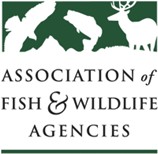 LEAD AND FISH AND WILDLIFE HEALTH WORKING GROUPChair: Stafford Lehr (CA) Wednesday, March 11th, 20203:00 PM – 5:00 PMNorth American Wildlife and Natural Resources Conference Omaha, NebraskaAgendaWelcome & IntroductionsStafford Lehr (CA)State Fish and Wildlife Agency updatesState fish and wildlife agency staffUpdate on joint USFWS – USGS – University of Massachusetts – State Fish and Wildlife Agency project on lead ammunitionJohn Organ, USGS, and Gordon Batcheller, NEAFWACollaborative Approaches to Minimize Lead ExposureChris Parrish, The Peregrine FundAction Item: Discuss possible white paper on vultures and leadJonathan Mawdsley, AFWAGeneral Information-sharingAll